SIOPS - Skadde i internasjonale operasjoner  Bistår i oppfølging og veiledning i møtet med det offentlige, juridisk hjelp og eksperthjelp innen økonomiske spørsmål. Hjemmeside: www.siops.no/ Telefon: 22 69 56 50NVIO- Norges Veteranforbund for 
internasjonale operasjoner 
Hjemmeside: www.NVIO.no/ telefon: 94 01 22 00Kameratstøtte.no 
En nettbasert veiledningstjeneste for veteraner og familien. Drives i samarbeid med NVIO og Mental Helse. Hjelpetelefon i Hadsel _______ for veteran og familie. Kameratstøttetelefonen 800 48 500 En landsdekkende, døgnbemannet hjelpetelefon hvor du
 får snakke med en som har tjenestegjort utenlands. Du kan være anonym. 

Veteraner i Vesterålen, møtes hver første tirsdag i 
mnd. på Kystvakta Sortland 19:00 – 22:00.  Alle veteraner
og familie er velkommen.
Info på FB: NVIO. avd. Vesterålen
Legevakt og livskrisehjelpen 
Ved akutt krise kan du kontakte Livskrisehjelpen ved Vesterålen legevakt. 
De har åpent alle dager hele året. 

Tilbudet er tilgjengelig 24 timer i døgnet. Du trenger ikke henvisning eller timeavtale. Legevakten kan kontaktes hele døgnet.Livskrisehjelpen kan også formidle kontakt til kommunepsykolog, som kan bistå med en 
grundigere kartlegging, samt videre henvisning til spesialisthelsetjenesten.Brann:  110 
Politi:   112 
Ambulanse:  113Når hjelpen kan vente litt:Brann:  
Politi: 02800 
Legevakt:  116 117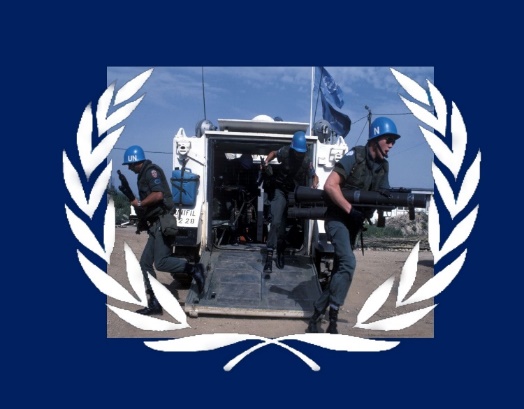 HJELPTILVETERAN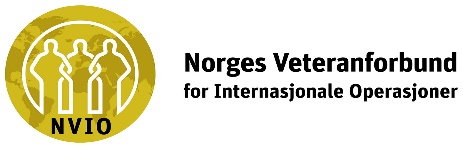       SIOPSTRENGER HJELP! 
Har du tjenestegjort i internasjonale militære operasjoner 
eller kanskje kjenner du noen som har gjort det? Vi håper informasjonen i denne brosjyren kan være til hjelp dersom 
du har behov for hjelp eller råd. PSYKISKE HELSETJENESTER 
Du kan ta direkte kontakt med avdeling for psykisk helse i din KOMMUNE for råd og veiledning eller du kan kontakte fastlegen din. Fastlegen kan hjelpe deg direkte eller henvise deg videre til behandling i spesialisthelsetjenesten. Denne behandlingen kan skje ved det lokale distriktspsykiatriske senteret eller hos en privatpraktiserende psykolog.Regionalt ressurssenter om vold, traumatisk stress og selvmordsforebygging, 
RVTS Nord – www.rvtsnord.no  - Tlf. 77 75 43 80NAV 
NAV vil gi hjelp og veiledning i forhold til arbeid, økonomi, 
og den enkeltes livssituasjon og problemer knyttet til 
psykisk og fysisk helse. Kontakt ditt lokale NAV kontor. 
Her får du profesjonell hjelp av personer med kunnskap 
om veteraner og skadeproblematikk. Telefonen er betjent mellom 0900 til 1530. Hvis opptatt eller stengt, send en 
sms og du vil bli oppringt.Kompetansemiljøet for veteransaker ved 
NAV Elverum 
Kontoret er landsdekkende, har spesialkompetanse på veteransaker og gir bistand i enkeltsaker. Kontakt:
Gunn Strand: gunn.strand@nav.no / tlf. 907 03 355 
Guri Hammervold Johansen: guri.hammervold.johansen@nav.no / tlf. 997 22 324 
Karen Helene Simengård: karen.helene.simengard@nav.no / tlf. 404 92 115FAMILIEVERNKONTOR 
Familievernet kan gi veteranfamilier et tilbud hvis det oppstår samlivs- og relasjonsproblemer. Familievernets tilbud er gratis, og henvisning er ikke nødvendig.
 Du kan selv ta kontakt med ditt familievernkontorDu finner mer informasjon på nettet: www.KIRKENS SOS 
Kirkens SOS er en landsdekkende, døgnåpen krisetelefontjeneste. 
Nødnummeret uansett hvor du bor i landet er 22 40 00 40. Kirkens SOS tilbyr krisetjenester gjennom flere kanaler. 
For mer informasjon se: www.kirkens-sos.no/FORSVARET 
Forsvaret tilbyr ulike typer støtte til soldater, veteraner og deres nærmeste.  Tilbudene er vist på forsvarets nettsider: forsvaret.no/veteraner/ Blant annet: Forsvarets grønne linje, et samarbeid mellom Forsvaret og Kirkens SOS. Tlf. 800 30 445Forsvarets “åpne dør” for veteranhenvendelser
Tlf. 800 85 000 (hverdager kl 8 - 15) 

Kontoret for psykiatri og stressmestring og Nasjonal militærmedisinske poliklinikk 
Tlf. 23 09 79 30Kontoret for psykiatri og stressmestring og Nasjonal militærmedisinske poliklinikk:
 www.forsvaret.no/imps Tlf. 23 09 79 30 Forsvarets veteransenter Bæreiavegen 588, 
2208 Kongsvinger
Tlf. 62 82 01 00 veteransenteret@mil.no  www.forsvaret.no/veteransenteret